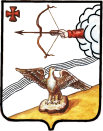 АДМИНИСТРАЦИЯ ОРЛОВСКОГО РАЙОНАКИРОВСКОЙ ОБЛАСТИПОСТАНОВЛЕНИЕ14.04.2021                                                                          		№ 220-пг. ОрловО внесении изменений в постановление администрации Орловского района от 27.05.2020 года № 267-пВ соответствии со статьей 179 бюджетного кодекса Российской Федерации, со статьями 7, 43 Федерального закона от 06.10.2003 № 131-ФЗ «Об общих принципах организации местного самоуправления в Российской Федерации», руководствуясь постановлением администрации Орловского района от 19.07.2013 № 465 «О разработке, реализации и оценке эффективности реализации муниципальных программ на территории Орловского района», администрация  Орловского района ПОСТАНОВЛЯЕТ:            1. Внести в муниципальную программу «Развитие физической культуры и спорта в Орловском районе» на 2021-2025 годы», утвержденную постановлением администрации Орловского района от 27.05.2020  № 267-п (далее – Программа) следующие изменения:1.1. В Паспорте  муниципальной  программы строку «Объёмы ассигнований муниципальной программы, подпрограммы 1» изложить в новой редакции:1.2. В разделе 5 «Ресурсное  обеспечение  муниципальной программы»  абзац 2 изложить в новой редакции:Объем планируемого финансирования программы из районного бюджета  составит 2021- 12155,2 тыс. руб.; 2022 -  9361,05 тыс. руб.; 2023- 9558,65 тыс. руб.; 2024 - 9588,65 тыс. руб.; 2025 - 9588,65 тыс. руб.  1.3. Приложение 1 к программе «Перечень мероприятий и источники финансирования Муниципальной программы» изложить в новой редакции согласно приложению № 1.  1.4. Приложение № 2 к программе «Прогнозная (справочная) оценка ресурсного обеспечения реализации муниципальной Программы « Развитие физической культуры и спорта в Орловском районе на 2021-2025 годы» за счет всех источников финансирования» изложить в новой редакции согласно приложению № 2.           2. Опубликовать постановление в Информационном бюллетене органов местного самоуправления муниципального образования Орловский муниципальный район Кировской области и на официальном сайте муниципального образования Орловского муниципального  района. 3. Настоящее постановление вступает в силу со дня его опубликования.Глава администрацииОрловского района     С.С.Целищев                                                                                                                                         Приложение  1 к  постановлению администрации Орловского района                                                                                                                                                                                                     от «____» ________ №___________Перечень мероприятий и источники финансирования Муниципальной программы                                                      Приложение 2  к постановлению администрации Орловского района                                                                                                                           от «___» ________ №______Прогнозная (справочная) оценка ресурсного обеспеченияреализации муниципальной Программы « Развитие физической культуры и спорта в Орловском районе на 2021-2025 годы»за счет всех источников финансирования._______________________________________________________________________________________Объёмы ассигнований муниципальной Программы, подпрограммы 1Местный бюджет: 2021- 12155,2 тыс. руб.; 2022 -  9361,05 тыс. руб.; 2023- 9558,65 тыс. руб.; 2024 - 9588,65 тыс. руб.; 2025 - 9588,65 тыс. руб.    Статус     Наименование муниципальной программы
Ответственный  исполнитель,    соисполнители,  
муниципальный заказчик,   муниципальный 
заказчик-координаторОтветственный  исполнитель,    соисполнители,  
муниципальный заказчик,   муниципальный 
заказчик-координатор          Расходы (тыс. рублей)          Расходы (тыс. рублей)          Расходы (тыс. рублей)          Расходы (тыс. рублей)          Расходы (тыс. рублей)          Расходы (тыс. рублей)    Статус     Наименование муниципальной программы
Ответственный  исполнитель,    соисполнители,  
муниципальный заказчик,   муниципальный 
заказчик-координаторОтветственный  исполнитель,    соисполнители,  
муниципальный заказчик,   муниципальный 
заказчик-координатор2021 год2021 год2022 год 2023 год 2024 год 2025 годПрограмма   Муниципальная Программа « Развитие физической культуры и спорта в Орловском районе на 2021-2025 годы»Администрация Орловского районаАдминистрация Орловского районаПрограмма   Муниципальная Программа « Развитие физической культуры и спорта в Орловском районе на 2021-2025 годы»Федеральный бюджет Федеральный бюджет 1582,1371582,137Программа   Муниципальная Программа « Развитие физической культуры и спорта в Орловском районе на 2021-2025 годы»Областной бюджет Областной бюджет 3578,5633578,563Программа   Муниципальная Программа « Развитие физической культуры и спорта в Орловском районе на 2021-2025 годы»Местный бюджет Местный бюджет 6994,506994,50Программа   Муниципальная Программа « Развитие физической культуры и спорта в Орловском районе на 2021-2025 годы»ВСЕГОВСЕГО12155,212155,29361,059558,659588,659588,651.0.Укрепление материально-технической базы для занятий физической культурой и спортомУкрепление материально-технической базы для занятий физической культурой и спортомУкрепление материально-технической базы для занятий физической культурой и спортомУкрепление материально-технической базы для занятий физической культурой и спортомУкрепление материально-технической базы для занятий физической культурой и спортомУкрепление материально-технической базы для занятий физической культурой и спортомУкрепление материально-технической базы для занятий физической культурой и спортомУкрепление материально-технической базы для занятий физической культурой и спортомУкрепление материально-технической базы для занятий физической культурой и спортом1.1.Ремонт стадиона (здание, заборы, и др.) Администрация района, МБУ СШ г. Орлова  Администрация района, МБУ СШ г. Орлова  00,000,000,000,000,000,01.2.Ремонт и благоустройство прилегающей территории здания МБУ СШ  г.ОрловаАдминистрация района, МБУ СШ г. Орлова  Администрация района, МБУ СШ г. Орлова  200,0200,01.3.1.3.1Укрепление спортивной базы СШ г. Орлова:Субсидия местным бюджетам из областного бюджета на государственную поддержку спортивных организаций, осуществляющих подготовку спортивного резерва для спортивных сборных команд, в том числе спортивных сборных команд Российской Федерации (Н.П. «Демография»Администрация района, отдел по культуре и социальной работе, МБУ СШ г. ОрловаАдминистрация района, отдел по культуре и социальной работе, МБУ СШ г. Орлова00,000,000,000,000,000,01.3.1.3.1Укрепление спортивной базы СШ г. Орлова:Субсидия местным бюджетам из областного бюджета на государственную поддержку спортивных организаций, осуществляющих подготовку спортивного резерва для спортивных сборных команд, в том числе спортивных сборных команд Российской Федерации (Н.П. «Демография»Федеральный бюджет –Федеральный бюджет –1582,1371582,13700,000,000,000,01.3.1.3.1Укрепление спортивной базы СШ г. Орлова:Субсидия местным бюджетам из областного бюджета на государственную поддержку спортивных организаций, осуществляющих подготовку спортивного резерва для спортивных сборных команд, в том числе спортивных сборных команд Российской Федерации (Н.П. «Демография»Областной бюджет -Областной бюджет -83,26383,26300,000,000,000,01.3.1.3.1Укрепление спортивной базы СШ г. Орлова:Субсидия местным бюджетам из областного бюджета на государственную поддержку спортивных организаций, осуществляющих подготовку спортивного резерва для спортивных сборных команд, в том числе спортивных сборных команд Российской Федерации (Н.П. «Демография»Местный бюджет -Местный бюджет -87,787,700,000,000,000,01.3.2Субсидия на финансовое обеспечение выполнения муниципального задания на оказание муниципальных услуг (выполнение работ)Областной бюджетОбластной бюджет3495,33495,33495,33495,33495,33495,31.3.2Субсидия на финансовое обеспечение выполнения муниципального задания на оказание муниципальных услуг (выполнение работ)Местный бюджетМестный бюджет6436,86436,85795,755993,355993,355993,351.3.2Субсидия на финансовое обеспечение выполнения муниципального задания на оказание муниципальных услуг (выполнение работ)ВСЕГОВСЕГО9932,19932,19291,059488,659488,659488,651.4.Приобретение инвентаря для школ, клубов, МБУ СШ г.ОрловаАдминистрация района, МБУ СШ г. Орлова, УО, отдел по культуре и социальной работеАдминистрация района, МБУ СШ г. Орлова, УО, отдел по культуре и социальной работе00,000,000,000,000,000,01.5Софинансирование по государственной поддержке спортивных организацийАдминистрация района, МБУ СШ г. Орлова, УО, отдел по культуре и социальной работеАдминистрация района, МБУ СШ г. Орлова, УО, отдел по культуре и социальной работе200,0200,02.0             Поддержка деятельности физкультурных организаций, развитие детско-юношеского и студенческого спорта, пропаганда физической             культуры и спорта и здорового образа жизни     Поддержка деятельности физкультурных организаций, развитие детско-юношеского и студенческого спорта, пропаганда физической             культуры и спорта и здорового образа жизни     Поддержка деятельности физкультурных организаций, развитие детско-юношеского и студенческого спорта, пропаганда физической             культуры и спорта и здорового образа жизни     Поддержка деятельности физкультурных организаций, развитие детско-юношеского и студенческого спорта, пропаганда физической             культуры и спорта и здорового образа жизни     Поддержка деятельности физкультурных организаций, развитие детско-юношеского и студенческого спорта, пропаганда физической             культуры и спорта и здорового образа жизни     Поддержка деятельности физкультурных организаций, развитие детско-юношеского и студенческого спорта, пропаганда физической             культуры и спорта и здорового образа жизни     Поддержка деятельности физкультурных организаций, развитие детско-юношеского и студенческого спорта, пропаганда физической             культуры и спорта и здорового образа жизни     Поддержка деятельности физкультурных организаций, развитие детско-юношеского и студенческого спорта, пропаганда физической             культуры и спорта и здорового образа жизни     Поддержка деятельности физкультурных организаций, развитие детско-юношеского и студенческого спорта, пропаганда физической             культуры и спорта и здорового образа жизни2.1.Проведение смотра-конкурса на лучшую постановку физкультурно-оздоровительной и спортивно-массовой работы среди общеобразовательных школ районаПроведение смотра-конкурса на лучшую постановку физкультурно-оздоровительной и спортивно-массовой работы среди общеобразовательных школ районаАдминистрация района, отдел по культуре и социальной работеАдминистрация района, отдел по культуре и социальной работе3,03,03,03,03,02.2.Проведение смотра-конкурса на лучшую постановку физкультурно-оздоровительной и спортивно-массовой работы среди федераций по видам спортаПроведение смотра-конкурса на лучшую постановку физкультурно-оздоровительной и спортивно-массовой работы среди федераций по видам спортаАдминистрация района, отдел по культуре и социальной работеАдминистрация района, отдел по культуре и социальной работе5,05,05,05,05,02.3Проведение смотра-конкурса на лучшего спортсмена года (абсолютного и по видам спорта)Проведение смотра-конкурса на лучшего спортсмена года (абсолютного и по видам спорта)Администрация района, отдел по культуре и социальной работеАдминистрация района, отдел по культуре и социальной работе5,05,05,05,05,02.4Оказание содействия в развитии физической культуры и спорта среди инвалидов. Проведение фестиваля инвалидов «Улыбка» (дети) и «Надежда» (взрослые»Оказание содействия в развитии физической культуры и спорта среди инвалидов. Проведение фестиваля инвалидов «Улыбка» (дети) и «Надежда» (взрослые»Администрация района, отдел по культуре и социальной работеАдминистрация района, отдел по культуре и социальной работе2,02,02,02,02,03.0.Увеличение количества мероприятий, участников спортивных мероприятий выездов спортсменов, команд на областные, окружные и всероссийские соревнования, повышение системы подготовки спортсменов высокой квалификацииУвеличение количества мероприятий, участников спортивных мероприятий выездов спортсменов, команд на областные, окружные и всероссийские соревнования, повышение системы подготовки спортсменов высокой квалификацииУвеличение количества мероприятий, участников спортивных мероприятий выездов спортсменов, команд на областные, окружные и всероссийские соревнования, повышение системы подготовки спортсменов высокой квалификацииУвеличение количества мероприятий, участников спортивных мероприятий выездов спортсменов, команд на областные, окружные и всероссийские соревнования, повышение системы подготовки спортсменов высокой квалификацииУвеличение количества мероприятий, участников спортивных мероприятий выездов спортсменов, команд на областные, окружные и всероссийские соревнования, повышение системы подготовки спортсменов высокой квалификацииУвеличение количества мероприятий, участников спортивных мероприятий выездов спортсменов, команд на областные, окружные и всероссийские соревнования, повышение системы подготовки спортсменов высокой квалификацииУвеличение количества мероприятий, участников спортивных мероприятий выездов спортсменов, команд на областные, окружные и всероссийские соревнования, повышение системы подготовки спортсменов высокой квалификацииУвеличение количества мероприятий, участников спортивных мероприятий выездов спортсменов, команд на областные, окружные и всероссийские соревнования, повышение системы подготовки спортсменов высокой квалификации3.1Организация и проведение районных спартакиад среди школьников и допризывной молодёжи, среди трудящихся; чемпионатов, первенств района, турниров в соответствии с календарным планом спортивно-массовых мероприятий Организация и проведение районных спартакиад среди школьников и допризывной молодёжи, среди трудящихся; чемпионатов, первенств района, турниров в соответствии с календарным планом спортивно-массовых мероприятий Администрация района, отдел по культуре и социальной работеАдминистрация района, отдел по культуре и социальной работе25,025,025,045,045,03.2Обеспечение подготовки и участия команд района и ведущих спортсменов в областных и всероссийских соревнованияхОбеспечение подготовки и участия команд района и ведущих спортсменов в областных и всероссийских соревнованияхАдминистрация района, отдел по культуре и социальной работеАдминистрация района, отдел по культуре и социальной работе30,030,030,040,040,0Наименование муниципальной
Программы, подпрограммы,       районной целевой   Программы, ведомственной целевой Программы, отдельного 
мероприятияИсточники    
финансированияОценка расходов       
       (тыс. рублей)Оценка расходов       
       (тыс. рублей)Оценка расходов       
       (тыс. рублей)Оценка расходов       
       (тыс. рублей)Оценка расходов       
       (тыс. рублей)Наименование муниципальной
Программы, подпрограммы,       районной целевой   Программы, ведомственной целевой Программы, отдельного 
мероприятияИсточники    
финансирования2021 год2022 год2023 год2024год2025       годМуниципальная Программа    Развитие физической культуры и спорта в Орловском районеВсего12155,29361,059558,659588,659588,65Муниципальная Программа    Развитие физической культуры и спорта в Орловском районеФедеральный1582,137Муниципальная Программа    Развитие физической культуры и спорта в Орловском районеобластной3578,563Муниципальная Программа    Развитие физической культуры и спорта в Орловском районеМестный бюджет6994,5070,070,0100,0100,0Отдельное мероприятиеРемонт стадиона (здание, заборы, и др.) строи-ство круговой л/а дорожки:Местный бюджет00,000,000,000,000,0Отдельное мероприятиеСубсидия на финансовое обеспечение выполнения муниципального задания на оказание муниципальных услуг (выполнение работ)областной3495,33495,33495,33495,33495,3Отдельное мероприятиеСубсидия на финансовое обеспечение выполнения муниципального задания на оказание муниципальных услуг (выполнение работ)местный6436,85795,755993,355993,355993,35Отдельное мероприятиеСубсидия на финансовое обеспечение выполнения муниципального задания на оказание муниципальных услуг (выполнение работ)Всего9932,19291,059488,659488,659488,65Отдельное мероприятиеПриобретение инвентаря для школ, клубов, МБУ СШ г. ОрловаМестный бюджет00,000,000,000,000,0Отдельное мероприятиеРемонт и благоустройство прилегающей территории здания МБУ СШ  г.ОрловаМестный бюджет200,000,000,000,000,0Отдельное мероприятиеСубсидия местным бюджетам из областного бюджета на государственную поддержку спортивных организаций, осуществляющих подготовку спортивного резерва для спортивных сборных команд, в том числе спортивных сборных команд Российской Федерации.Федеральный бюджет 1582,137Отдельное мероприятиеСубсидия местным бюджетам из областного бюджета на государственную поддержку спортивных организаций, осуществляющих подготовку спортивного резерва для спортивных сборных команд, в том числе спортивных сборных команд Российской Федерации.Областной бюджет83,263Отдельное мероприятиеСубсидия местным бюджетам из областного бюджета на государственную поддержку спортивных организаций, осуществляющих подготовку спортивного резерва для спортивных сборных команд, в том числе спортивных сборных команд Российской Федерации.Местный бюджет87,8Отдельное мероприятиеСубсидия местным бюджетам из областного бюджета на государственную поддержку спортивных организаций, осуществляющих подготовку спортивного резерва для спортивных сборных команд, в том числе спортивных сборных команд Российской Федерации.ВСЕГООтдельное мероприятиеСофинансирование по государственной поддержке спортивных организаций200,0Отдельное мероприятиеПроведение смотра-конкурса на лучшую постановку физкультурно-оздоровительной и спортивно-массовой работы среди общеобразовательных школ районаМестный бюджет3,03,03,03,03,0Отдельное мероприятиеПроведение смотра-конкурса на лучшую постановку физкультурно-оздоровительной и спортивно-массовой работы среди федераций по видам спортаМестный бюджет5,05,05,05,05,0Отдельное мероприятиеПроведение смотра-конкурса на лучшего спортсмена года (абсолютного и по видам спорта)Местный бюджет5,05,05,05,05,0Отдельное мероприятиеОказание содействия в развитии физической культуры и спорта среди инвалидов. Проведение фестиваля инвалидов «Улыбка» (дети) и «Надежда»Местный бюджет2,02,02,02,02,0Отдельное              мероприятиеОрганизация и проведение районных спартакиад среди школьников и допризывной молодёжи, среди трудящихся; чемпионатов, первенств района, турниров в соответствии с календарным планом спортивно-массовых мероприятий Местный бюджет25,025,025,045,045,0Отдельное              мероприятиеОбеспечение подготовки и участия команд района и ведущих спортсменов в областных и всероссийских соревнованияхМестный бюджет30,030,030,040,040,0